         ҠАРАР                                                    РЕШЕНИЕ      28 апрель 2017 й.                     № 14-3                         28 апреля  2017 г.« О внесении изменении в  решение Совета сельского поселения  № 6-4 от 29.04.2016 г. «О земельном налоге»          Рассмотрев протест Благовещенской межрайонной прокуратуры № 28д-2017 от 20.03.2017 г. в соответствии с нормами  ст. 396 Налогового кодекса РФ  Совет сельского поселения Саннинский сельсовет муниципального района Благовещенский район Республики БашкортостанР Е Ш И Л:          Исключить п.2 решения Совета сельского поселения Саннинский сельсовет муниципального района Благовещенский район Республики Башкортостан» О земельном налоге» № 6-4 от 29.04.2016 г. Глава сельского поселения                                                          М.Н.ЗыряноваБАШКОРТОСТАН РЕСПУБЛИКАhЫБЛАГОВЕЩЕН РАЙОНЫ МУНИЦИПАЛЬ РАЙОНЫНЫН   ҺЫННЫ АУЫЛ СОВЕТЫ АУЫЛЫ БИЛӘМӘhЕ СОВЕТЫРЕСПУБЛИКА  БАШКОРТОСТАНСОВЕТ СЕЛЬСКОГО ПОСЕЛЕНИЯ САННИНСКИЙ СЕЛЬСОВЕТ МУНИЦИПАЛЬНОГО РАЙОНА БЛАГОВЕЩЕНСКИЙ РАЙОН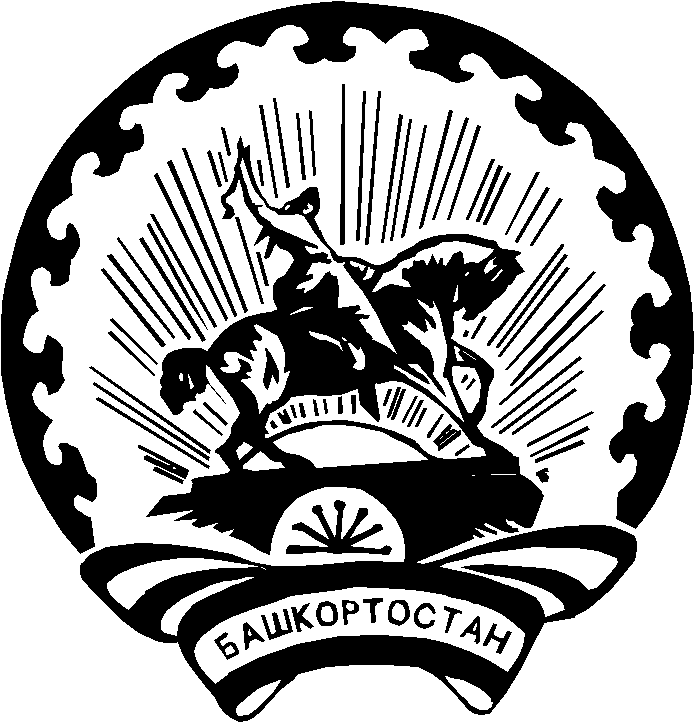 